                                                                        Заместителю главы                                                              муниципального образования	                         Тихорецкий район		                         М.В. Шилову	                         Октябрьская ул., 38	                         г. Тихорецк, 352120            Администрация Отрадненского сельского поселения Тихорецкого района предоставляет информацию о запланированных мероприятиях антинаркотической направленности в ноябре  2022 года.Глава  Отрадненского сельского поселения  Тихорецкого района	                                                                                                                                                                Г.Г. Денисенко Журба Ольга Геннадьевна8(86196)95-3-88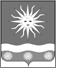 АДМИНИСТРАЦИЯОТРАДНЕНСКОГОСЕЛЬСКОГО ПОСЕЛЕНИЯТИХОРЕЦКОГО РАЙОНАЛенина ул.,  8, ст-ца Отрадная,Тихорецкий район,Краснодарский край, 352115тел./факс: (86196) 95-3-88http://otradnenskoesp.rue-mail: otradnay@list.ruот __________г № _____________на №____________от___________№ п/пНаименование мероприятияМесто проведения (населенный пункт, улица, номер дома)Дата и время проведениякол-во участниковОтветственный (ведомство, Ф.И.О., номер телефона))1.«Будем побеждать всегда»спортивные соревнованияМКУК «СДК Отрадненского СП ТР», ул. Ленина, 909.11.2022 г.14.3016ДиректорСергеева Наталья Ивановна8(86196)953382.«Эстафета здоровья» тематическая программаМКУК «СДК Отрадненского СП ТР», ул. Ленина, 923.11.2022 г.14.3016ДиректорСергеева Наталья Ивановна8(86196)95338